Приложение 1к приказу о  проведении мониторинга доступности значимых (приоритетных) объектов инфраструктуры в сфере здравоохраненияИнформация о доступности _ГУЗ «Липецкая областная клиническая инфекционная больница»_                              (наименование объекта)Приложение 2к приказу о проведении мониторинга доступности значимых (приоритетных) объектов инфраструктурыв сфере здравоохраненияРеестр доступных для инвалидов значимых (приоритетных) объектовинфраструктуры в сфере здравоохранения Липецкой областиТаблица№
п/пТребования к доступности объектов и услуг для инвалидовОбеспеченность доступности объектов и услуг (да, нет, частично)Перечисление выполненных мероприятий для инвалидов различных категорий(инвалиды, передвигающиеся на кресло-колясках, инвалиды с поражением опорно-двигательного аппарата, инвалидов с нарушением зрения, слуха с ментальными нарушениями)ФотоОбеспечено выделение на автостоянке не менее 10% мест для парковки автомобилей инвалидами Указать номер телефона специалиста, который может встретить на стоянке автотранспорта или ближайшей остановке и оказать помощь в сопровождении до объектаданетдля инвалидов различных категорий-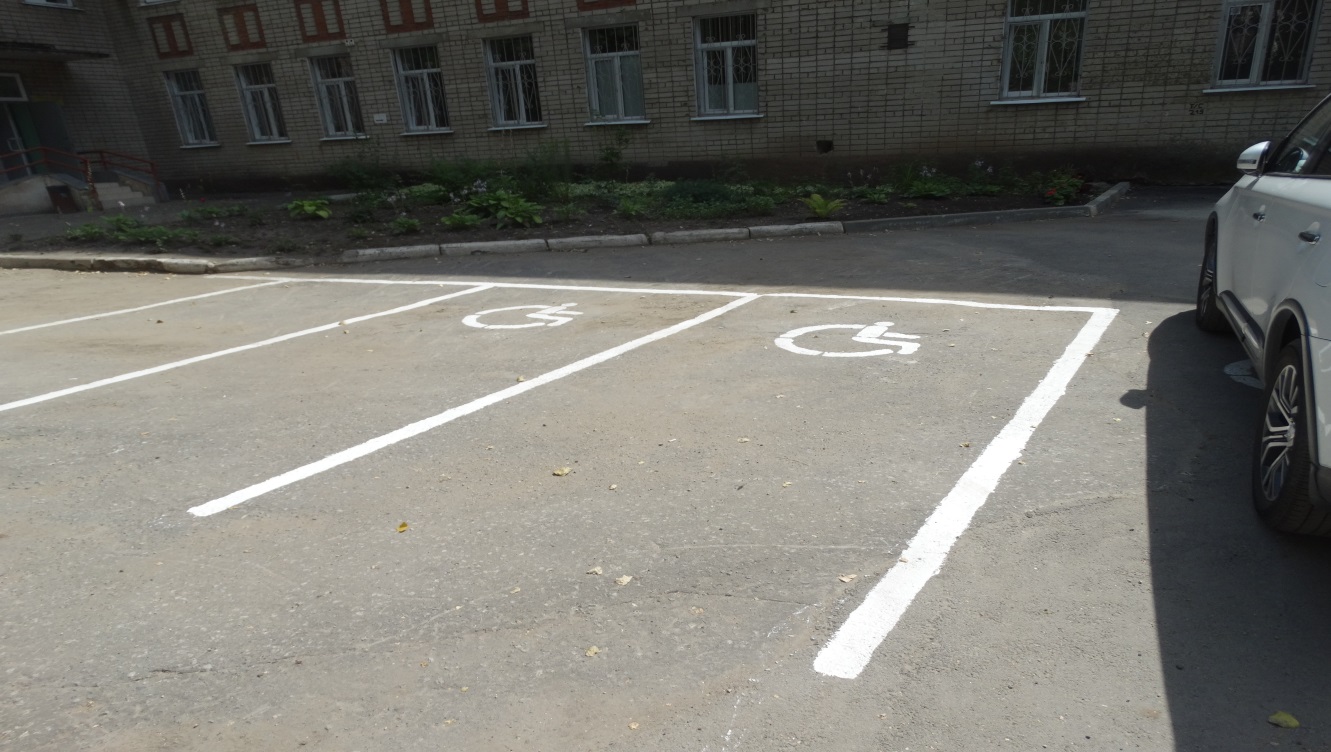 Обеспечена возможность самостоятельного передвижения по территории объекта (при наличии территории у объекта)дадля инвалидов различных категорий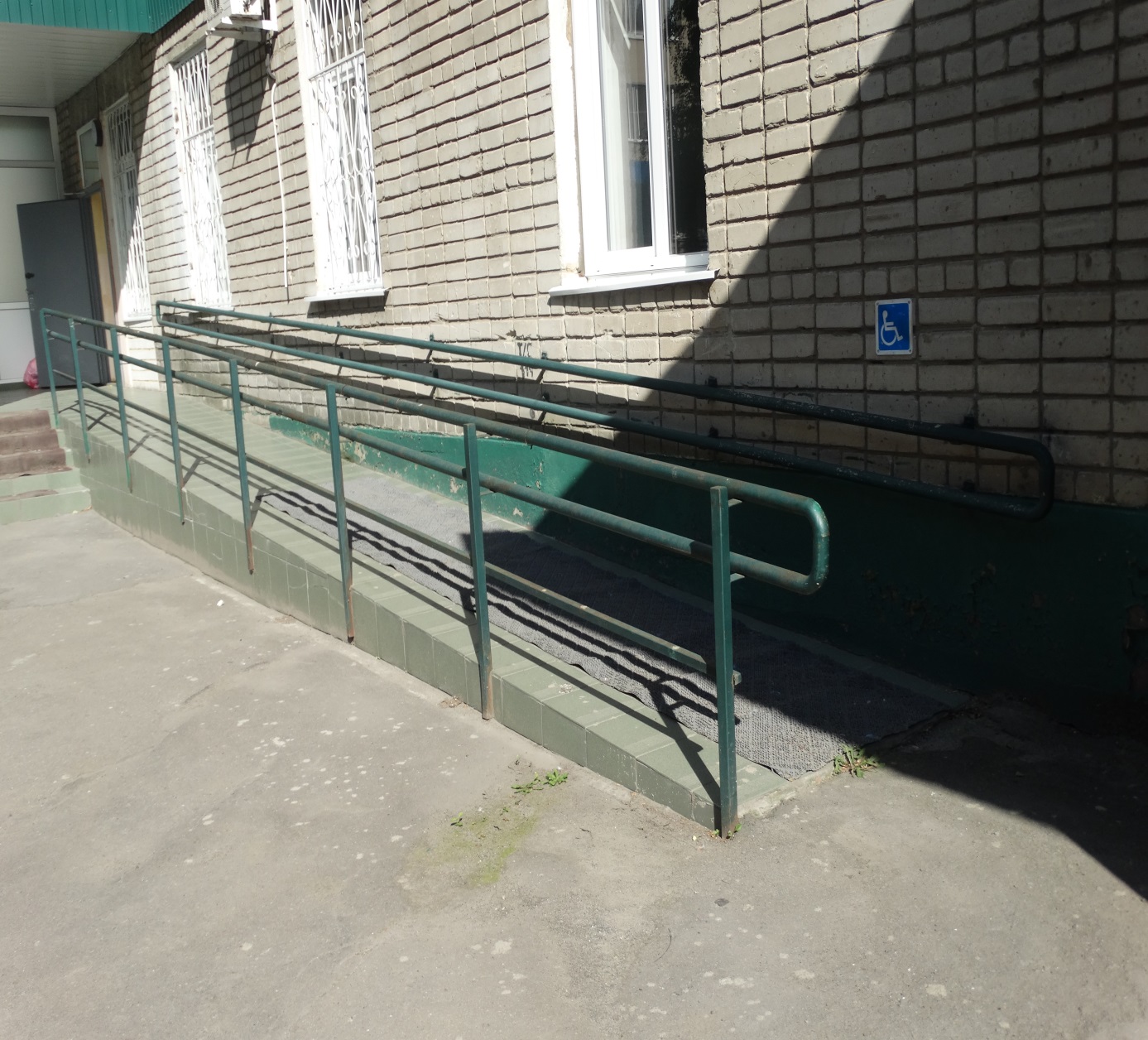 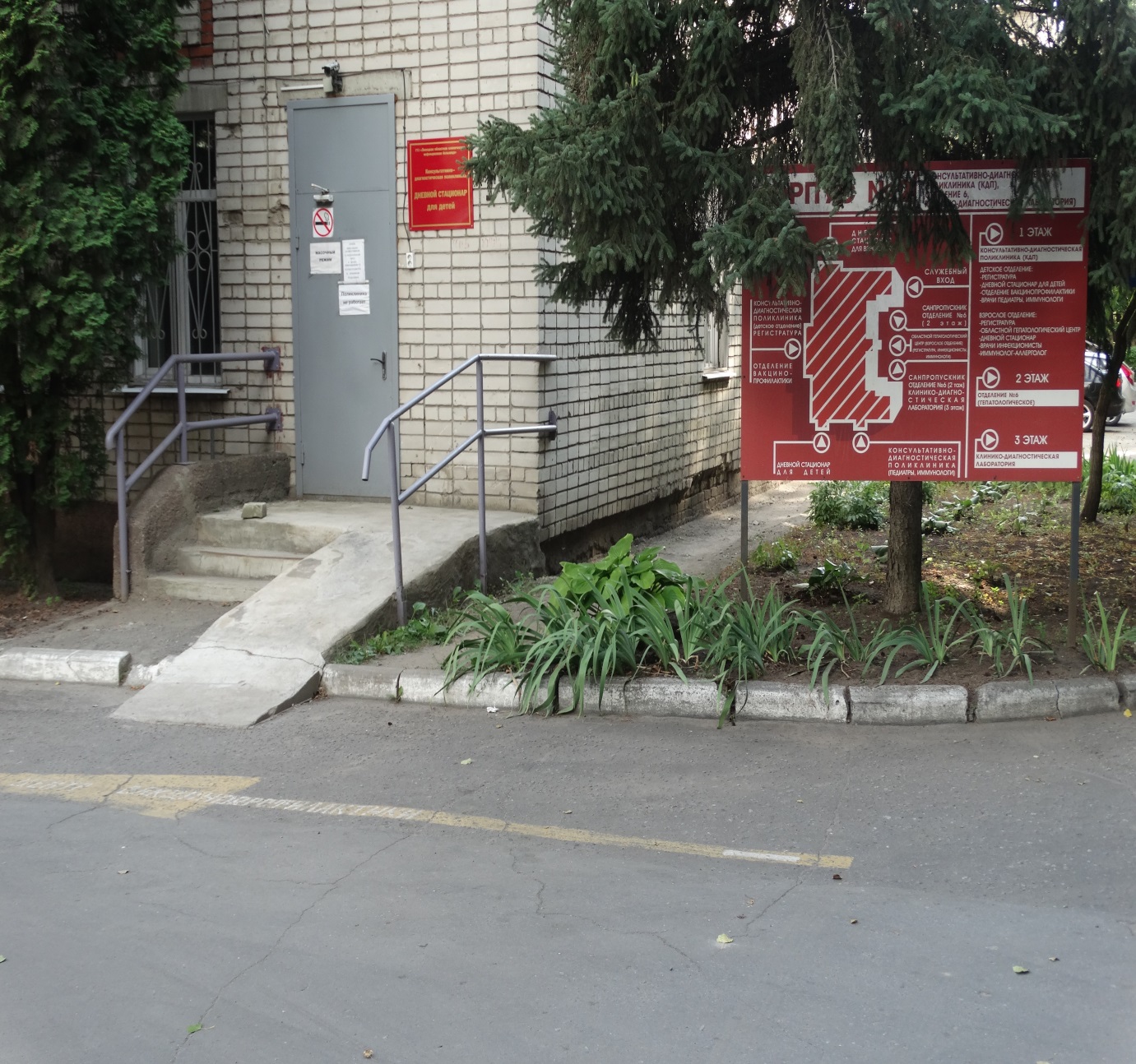 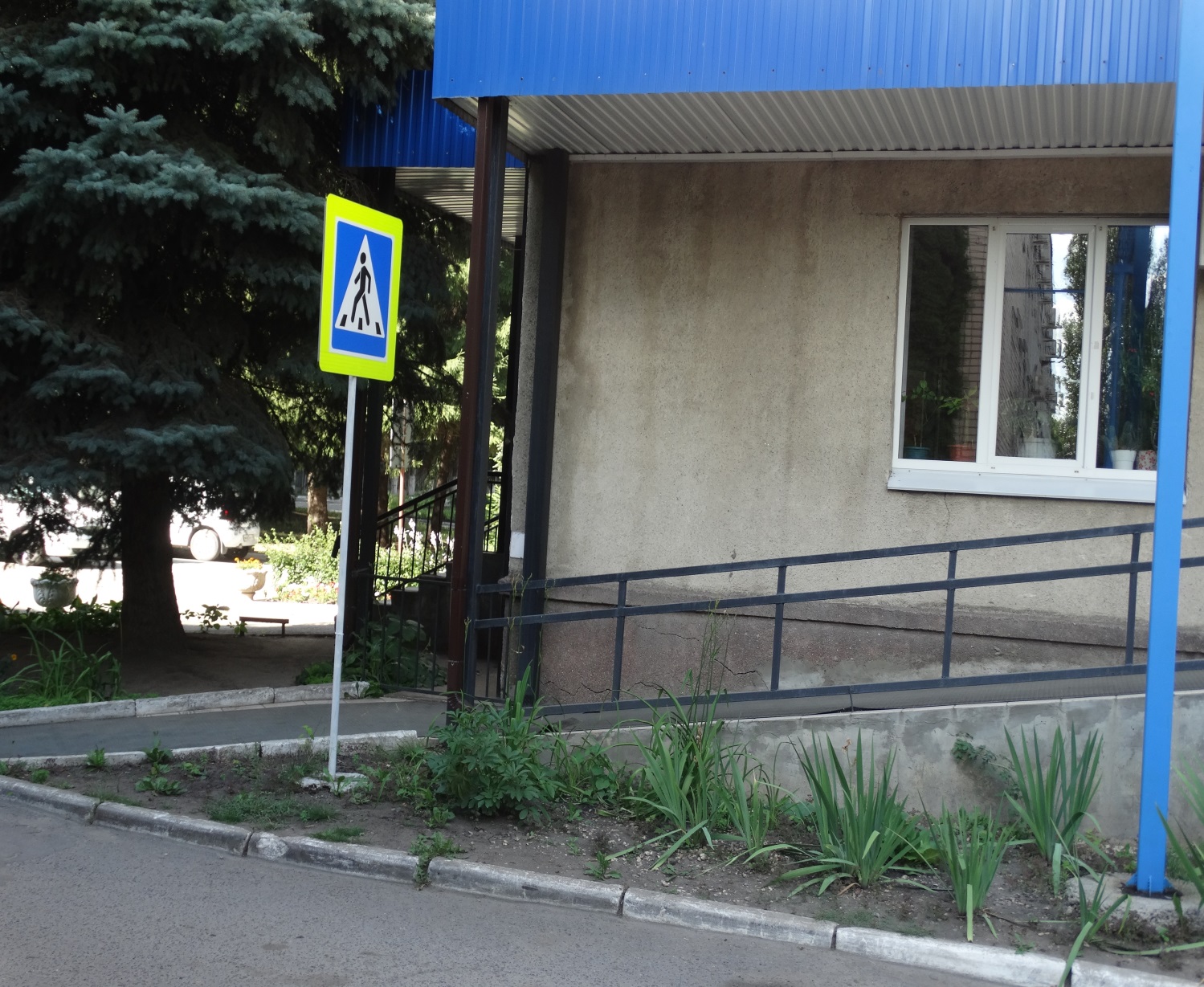 Обеспечено устройство входных групп с учетом потребностей инвалидов различных категорий (К,О,С,Г,У)дадля инвалидов различных категорий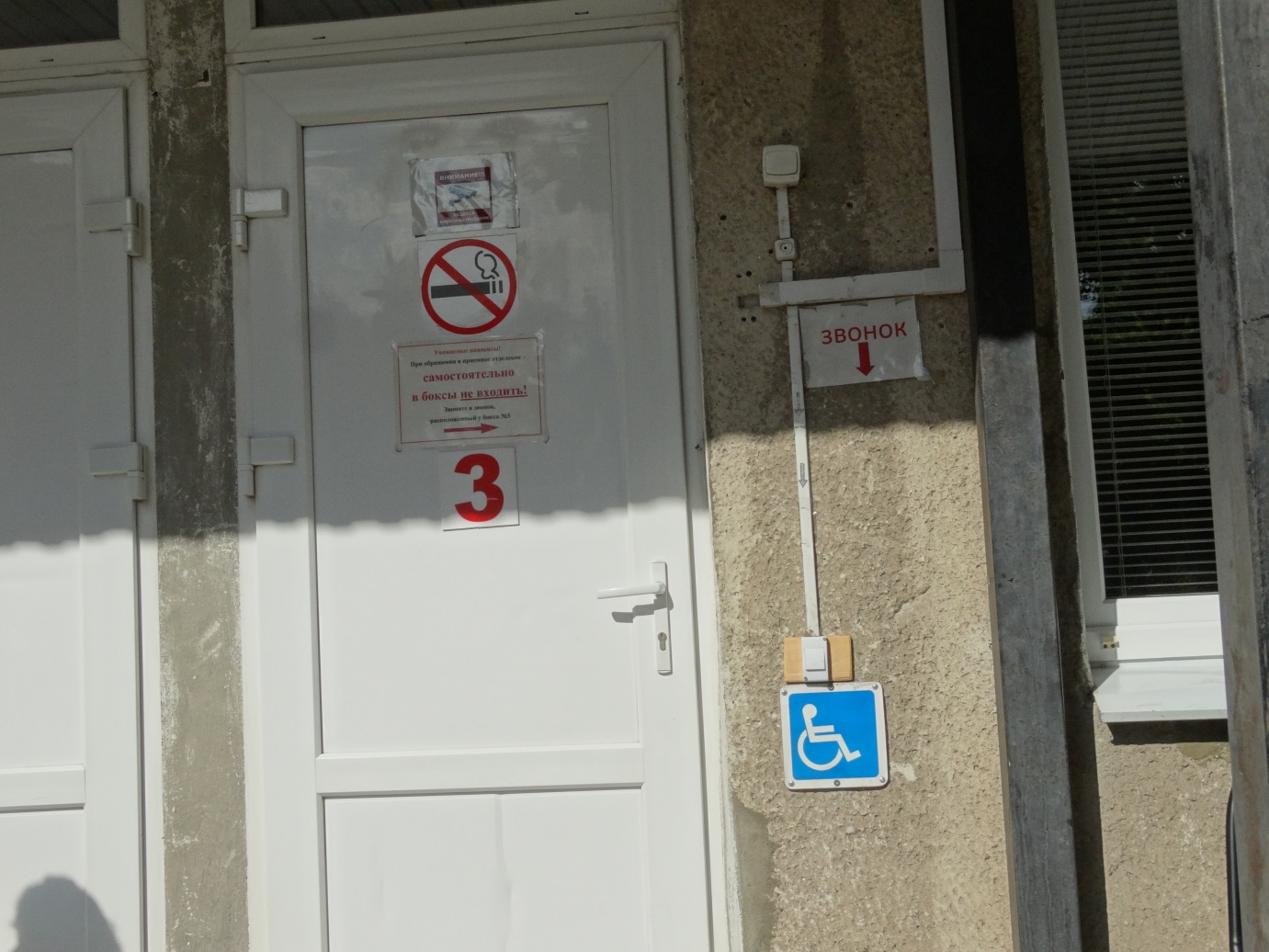 Обеспечена доступность для инвалидов мест предоставления услугнетдля инвалидов различных категорийОбеспечено устройство санитарных узлов с учетом потребностей инвалидов (К,О,С,Г,У)нетдля инвалидов различных категорийОбеспечена возможность самостоятельного передвижения инвалидов по объекту (наличие поручней, лифтов, подъемников, ступенькоходов и др.)дадля инвалидов различных категорий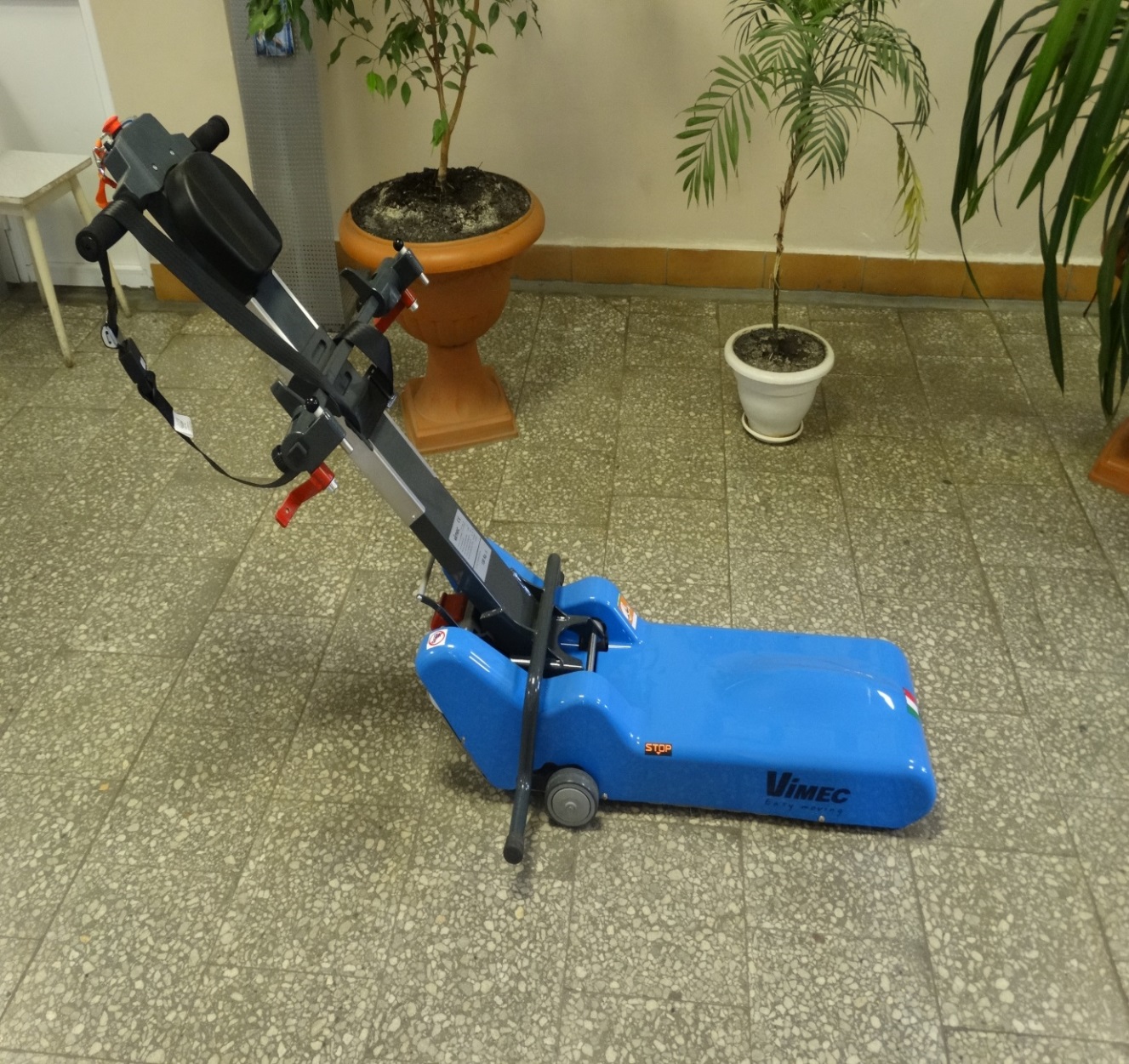 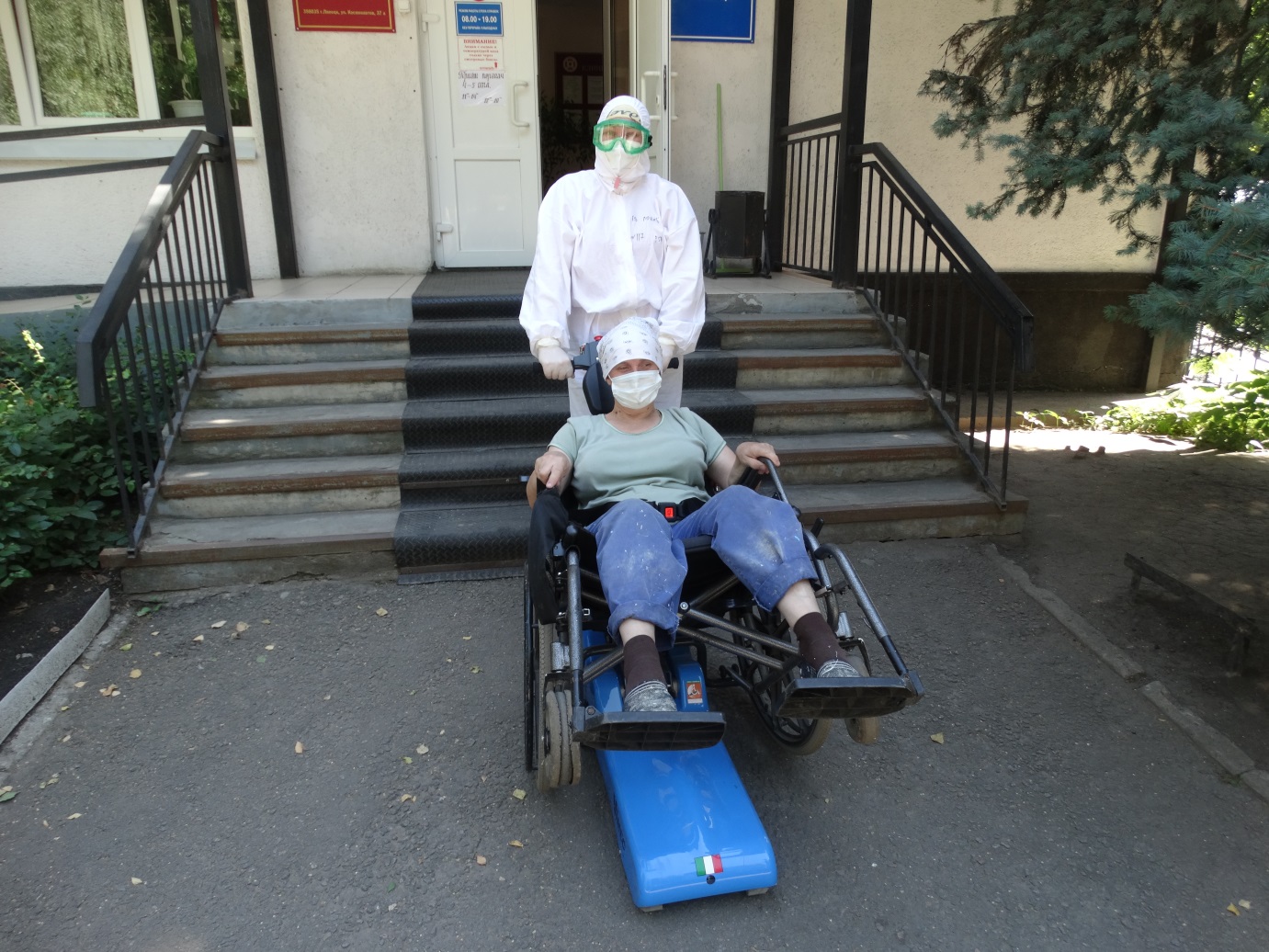 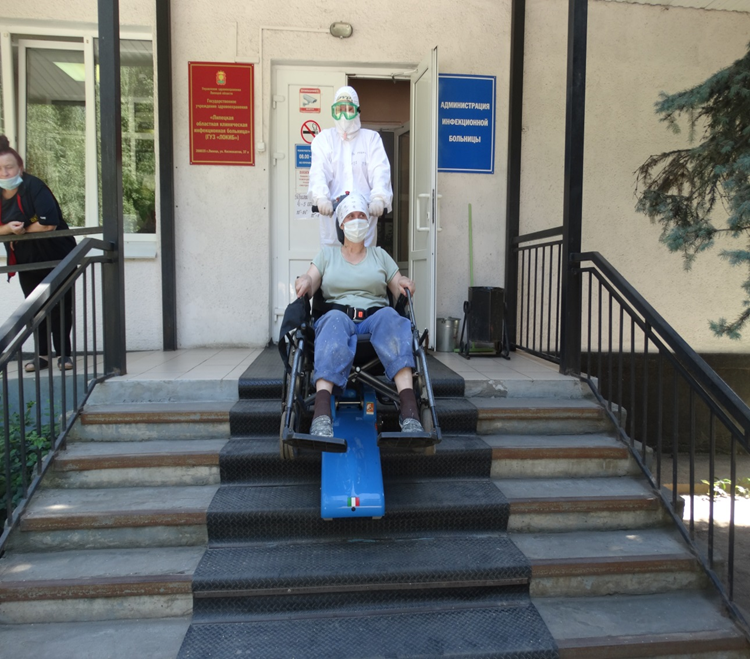 Обеспечено дублирование звуковой и зрительной информации, в т. ч. с использованием шрифта Брайлянетдля инвалидов с нарушением зренияОбеспечено размещение оборудования и носителей информации с учетом потребностей инвалидовдадля инвалидов различных категорийПроведено инструктирование/обучение сотрудников об условиях предоставления услуг инвалидамдадля инвалидов различных категорийОбеспечено сопровождение инвалидов по зрению и с нарушениями опорно-двигательного аппарата по территории объекта и оказание помощи в предоставлении услугУказать номер телефона специалиста, оказывающего услуги по сопровождению инвалидовнет--Обеспечена возможность предоставления услуг инвалидам по слуху с использованием русского жестового языканет--Дополнительная информация о доступности на объектедадля инвалидов различных категорийФото с сайта на раздел «Доступная среда»Итоговая информация о доступности объекта для  инвалидов категорий К, О, С, Г, Удадля инвалидов различных категорий№ п/пНаименование медицинскойорганизацииНаименование объектаАдрес, телефонИнформация о доступности объектаИнформация о доступности объектаИнформация о доступности объектаИнформация о доступности объектаИнформация о доступности объектаСсылка на раздел «Доступная среда» на сайте учрежденияКОСГУ1ГУЗ «ЛОКИБ»Детский боксированный корпусКосмонавтов, 37Адостдостдостдостдостguzlokib@mail.ru2ГУЗ «ЛОКИБ»Гепатологический корпусКосмонавтов, 37Адостдостдостдостдостguzlokib@mail.ru3ГУЗ «ЛОКИБ»Профилированный корпусКосмонавтов 37Адостдостдостдостдостguzlokib@mail.ru